П Р И К А Зг. ЯкутскОб утверждении положения добровольной системы аккредитации по программе «Visit-Yakutia» к VIII Международным спортивным играм «Дети Азии» 2024Во исполнение пункта 22 Дорожной карты по организации питания и работе с субъектами малого предпринимательства в период подготовки и проведения VIII Международных спортивных игр «Дети Азии» на 2023 – 2024 годы (утв. перечнем поручений заместителя Председателя Правительства Республики Саха (Якутия) Г.М. Степанова от 27.06.2023 № 32-П7), п р и к а з ы в а ю:Утвердить положение добровольной системы аккредитации по программе «Visit-Yakutia» к VIII Международным спортивным играм «Дети Азии» 2024 согласно приложению.Отделу финансово - правового обеспечения, государственной службы и организационного сопровождения (Софронова Е.А.): обеспечить официальное опубликование настоящего приказа на официальном сайте Министерства предпринимательства, торговли и туризма Республики Саха (Якутия).Отделу индустрии туризма (Оконешникова С.Д.) совместно с заинтересованными государственными органами, ведомствами и организациями Республики Саха (Якутия): обеспечить работу по добровольной системе аккредитации по программе «Visit-Yakutia».ГАУ РС (Я) «Агентство развития туризма и территориального маркетинга» (Ксенофонтов А.А.): провести информационную и организационную работу по добровольной системе аккредитации с выдачей аттестата участникам по программе «Visit-Yakutia».5. Контроль за исполнением приказа оставляю за собой.Министерство предпринимательства, торговли и туризма Республики Саха (Якутия)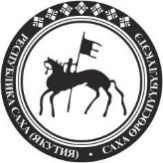 Саха Өрөспүүбүлүкэтин Урбааҥҥа, эргиэҥҥэ уонна туризмҥа министиэристибэтэ 677000, пр.Ленина, 22, Якутск, Республика Саха (Якутия)тел.: (4112) 506-224, e-mail: minpred@sakha.gov.ru; https:// minpred.sakha.gov.ru/  677000, пр.Ленина, 22, Якутск, Республика Саха (Якутия)тел.: (4112) 506-224, e-mail: minpred@sakha.gov.ru; https:// minpred.sakha.gov.ru/  677000, пр.Ленина, 22, Якутск, Республика Саха (Якутия)тел.: (4112) 506-224, e-mail: minpred@sakha.gov.ru; https:// minpred.sakha.gov.ru/  Дата и номерДата и номерДата и номерДолжность[ШТАМП]ФИО